Advantech SE Technical Share DocumentProblem Description & Architecture:ConvToRTDB.exe沒有回應如下圖。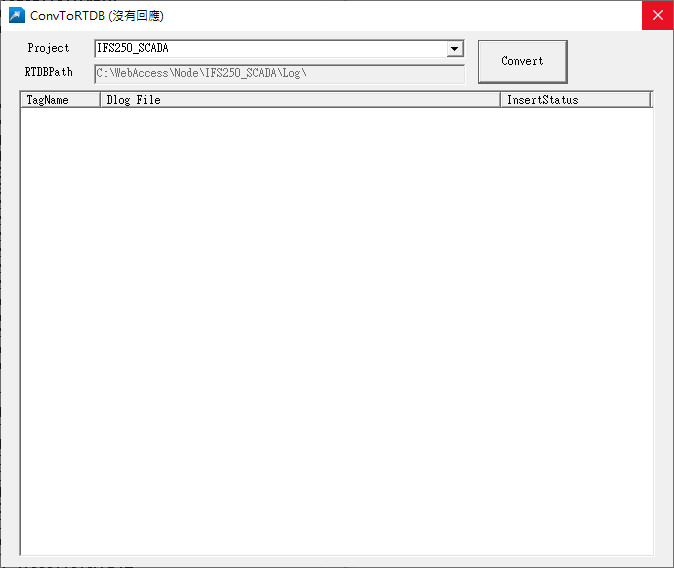 Brief Solution - Step by Step:實際上出現沒有回應並不是程式沒有在跑,而是這支程式轉檔速度慢,會讓客戶以為程式當掉可以開啟DSpool 查看訊息如果訊息有更新就代表程式還在跑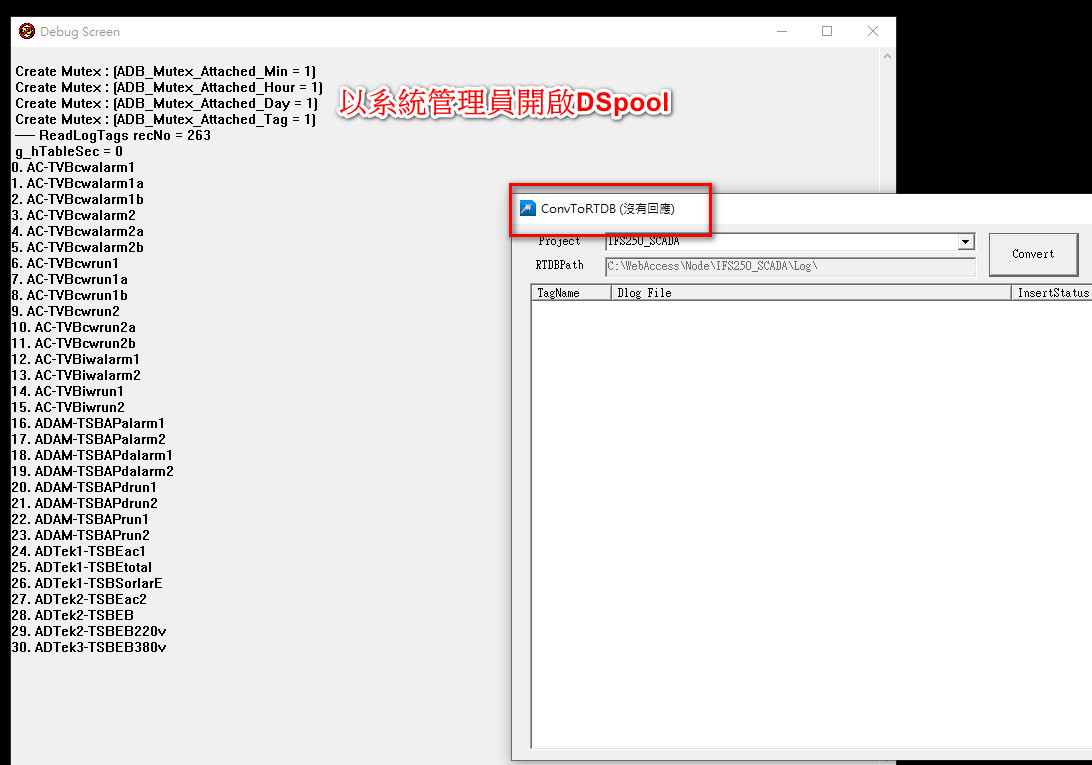 如果程式跑完,會出現類似下圖結果,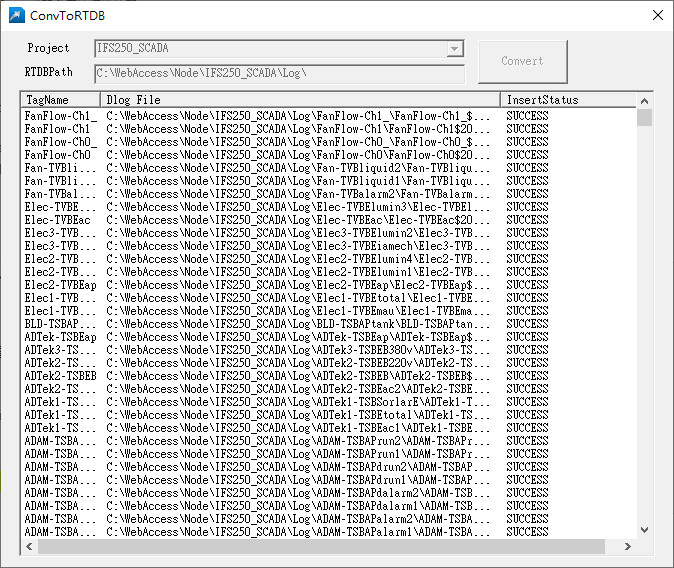 Reference:附件Date2021 / 10 / 312021 / 10 / 31Related ProductRelated ProductWebAccess, RTDBWebAccess, RTDBCategoryFAQ □ SOP□ Driver Tech NoteFAQ □ SOP□ Driver Tech NoteRelated ProductRelated ProductWebAccess, RTDBWebAccess, RTDBAbstractConvToRTDB.exe沒有回應ConvToRTDB.exe沒有回應ConvToRTDB.exe沒有回應ConvToRTDB.exe沒有回應ConvToRTDB.exe沒有回應ConvToRTDB.exe沒有回應KeywordWebAccess, RTDBWebAccess, RTDBWebAccess, RTDBWebAccess, RTDBWebAccess, RTDBWebAccess, RTDBRelated OSRevision HistoryRevision HistoryRevision HistoryRevision HistoryRevision HistoryRevision HistoryRevision HistoryDateVersionAuthorAuthorReviewerReviewerDescription2021/10/31V1.0Jimmy.LeeJimmy.Lee8.4.4 or Later.